МЕЖГОСУДАРСТВЕННЫЙ СТАНДАРТДата введения 01.01.85Настоящий стандарт распространяется на гладкие двупредельные калибры-скобы с односторонней регулировкой, предназначенные для контроля валов диаметром до 340 мм с допусками по ЕСДП и системе ОСТ.(Измененная редакция, Изм. № 1).1. ОСНОВНЫЕ ПАРАМЕТРЫ И РАЗМЕРЫ1.1. Калибры-скобы должны изготовляться двух исполнений.1 - с двумя подвижными вставками со сферической рабочей поверхностью и двумя неподвижными пятками с плоской рабочей поверхностью (чертеж);2 - с двумя подвижными вставками и одной неподвижной губкой с плоскими рабочими поверхностями (чертеж).1.2. Основные параметры и размеры калибров-скоб должны соответствовать указанным на чертеже и в табл. 1.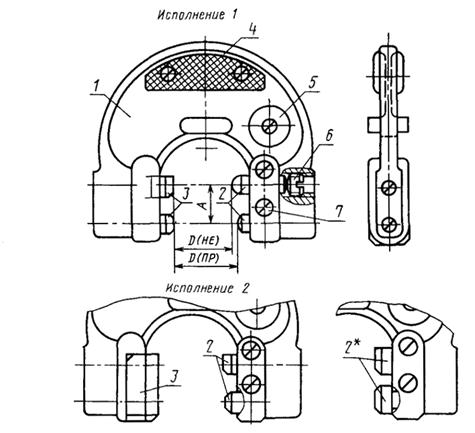 __________* Вставки с головкой изготовляют по требованию потребителя калибров-скоб.1 - корпус, 2 - подвижная вставка, 3 - неподвижная пятка (для исполнения 2 - губка), 
4 - теплоизоляционная накладка, 5 - маркировочная шайба, 6 - регулировочный винт, 7 - узел зажима вставкиТаблица 1Размеры, мм__________* Калибры-скобы 8118-0001 и 8118-0002 изготовляются только исполнения 1.Пример условного обозначения калибра-скобы с диапазоном контролируемых размеров от 120 до 130 мм, исполнения 1:Калибр-скоба 8118-0017-1 ГОСТ 2216-84То же, исполнения 2:Калибр-скоба 8118-0017-2 ГОСТ 2216-841.1, 1.2. (Измененная редакция, Изм. № 1).2. ТЕХНИЧЕСКИЕ ТРЕБОВАНИЯ2.1. Калибры-скобы должны изготовляться в соответствии с требованиями Настоящего стандарта по рабочим чертежам, утвержденным в установленном порядке.2.2. Конструкция калибров-скоб должна обеспечивать возможность установки на любой размер заданного диапазона с перекрытием нижнего предела на 1 мм.2.3. Корпус калибра-скобы должен обеспечивать возможность его использования для двух диапазонов контролируемых размеров в соответствии с табл. 1.2.4. Корпуса калибров-скоб должны изготовляться из чугуна или стали, иметь антикоррозионное покрытие, а также теплоизоляционные накладки.2.5. Корпуса калибров-скоб для размеров более 100 мм должны иметь облегчающие отверстия.2.6. Корпус калибра-скобы должен быть подвергнут старению, кроме корпусов, изготовляемых из чугуна марки КЧ 30-6 по ГОСТ 1215 или из стали марки 45Л по ГОСТ 977.2.7. Конструкция калибра-скобы должна обеспечивать продольное перемещение вставок без их вращения при установке на размер.2.8. Узлы зажима вставок должны надежно закреплять вставки и предохранять их от смещений.2.9. Конструкция калибра-скобы должна обеспечивать возможность опломбирования регулировочного винта.2.10. Сопряжение «отверстие корпуса - вставка» должно быть выполнено для калибров-скоб, исполнения 1, с посадкой  для калибров-скоб исполнения 2 - с посадкой .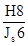 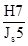 2.11. Рабочие поверхности вставок, пяток и губок должны быть изготовлены из твердого сплава марок ВК8, ВК6 или ВК6М, ВК8В по ГОСТ 3882.По требованию потребителя допускается изготовление вставок, пяток и губок из стали марок У8А, У10А или У12А по ГОСТ 1435-74.2.12. Твердость стальных рабочих поверхностей должна быть в пределах 59... 65 HRCэ.2.10; 2.11. (Измененная редакция, Изм. № 1).2.13. На рабочих поверхностях, на поверхностях заходных и выходных фасок, а также на остальных поверхностях калибров-скоб не должно быть дефектов, ухудшающих внешний вид или влияющих на эксплуатационные качества калибров-скоб.2.14. Предельные отклонения рабочих поверхностей калибра-скобы исполнения 2 от параллельности при установке в диапазоне измерений калибра-скобы должны быть не более величин, указанных в табл. 2.Таблица 22.15. Неуказанные предельные отклонения размеров - Н14, h14, .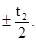 Допускается назначать неуказанные симметричные предельные отклонения по квалитету .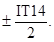 2.14; 2.15. (Измененная редакция, Изм. № 1).2.16. Параметр шероховатости Ra по ГОСТ 2789 рабочих поверхностей вставок должен быть не более 0,080 мкм для размеров до 100 мм и не более 0,16 мкм - для размеров более 100 мм.2.17. Плоские рабочие поверхности должны иметь заходные и выходные фаски у проходной и непроходной сторон. Острые кромки должны быть притуплены.2.18. По требованию потребителя калибры-скобы могут изготовляться установленными на определенный размер.2.19. Исполнительные размеры калибров-скоб определяются по ГОСТ 21401 или ГОСТ 24853 при контроле изделий с допусками по ЕСДП и по ОСТ 1205, ОСТ 1219, ОСТ 1220, ОСТ НКМ 1221, в зависимости от классов точности, при контроле изделий с допусками по системе ОСТ.2.20. Каждый калибр-скоба должен быть снабжен маркировочной алюминиевой шайбой, предназначенной для маркировки на ней размеров калибра-скобы.3. МАРКИРОВКА, УПАКОВКА, ТРАНСПОРТИРОВАНИЕ И ХРАНЕНИЕ3.1. На каждом калибре-скобе должно быть нанесено:диапазон контролируемых размеров;обозначение и исполнение калибра-скобы;обозначение настоящего стандарта;товарный знак предприятия-изготовителя.На калибрах-скобах, которым в установленном порядке был присвоен Знак качества, или в сопроводительной документации к ним должно быть нанесено изображение государственного Знака качества.3.2. Перед упаковкой калибры-скобы должны пройти консервацию по ГОСТ 9.014. Срок действия консервации - 2 года.3.1; 3.2. (Измененная редакция, Изм. № 1).3.3. Калибры-скобы должны быть завернуты в парафинированную бумагу по ГОСТ 9569 и уложены в коробки, изготовленные по рабочим чертежам, утвержденным в установленном порядке.3.4. На каждой коробке должна быть этикетка или штамп с указанием:наименования изделия;обозначения и исполнения калибров-скоб;количества изделий в коробке;даты выпуска;товарного знака предприятия-изготовителя;обозначения настоящего стандарта.(Измененная редакция, Изм. № 1).3.5. Каждая партия калибров-скоб должна сопровождаться документом, удостоверяющим их соответствие требованиям настоящего стандарта.3.6. Для транспортирования коробки с калибрами-скобами должны быть упакованы в деревянные ящики по ГОСТ 2991, выложенные внутри водонепроницаемым материалом.3.7. Калибры-скобы в упаковке по п. 3.6 транспортируют всеми видами транспорта в крытых транспортных средствах либо в контейнерах в соответствии с правилами, действующими на транспорте конкретных видов.Ящики с калибрами-скобами должны быть установлены так, чтобы исключить возможность их перемещения при транспортировании.(Измененная редакция, Изм. № 1).3.8. Упакованные калибры-скобы должны храниться в вентилируемом помещении при температуре от 10 до 35 °С. В воздухе не должно быть присутствия паров кислот и щелочей. Относительная влажность воздуха - не более 80 %.4. ГАРАНТИИ ИЗГОТОВИТЕЛЯ4.1. Изготовитель гарантирует соответствие калибров-скоб требованиям настоящего стандарта при соблюдении условий хранения и транспортирования, установленных в настоящем стандарте.4.2. Гарантийный срок хранения - 12 мес с момента изготовления.4.1; 4.2. (Измененная редакция, Изм. № 1).ИНФОРМАЦИОННЫЕ ДАННЫЕ1. РАЗРАБОТАН И ВНЕСЕН Министерством станкостроительной и инструментальной промышленности СССР2. УТВЕРЖДЕН И ВВЕДЕН В ДЕЙСТВИЕ Постановлением Государственного комитета СССР по стандартам от 26.03.84 № 9803. ВЗАМЕН ГОСТ 2216-684. ССЫЛОЧНЫЕ НОРМАТИВНО-ТЕХНИЧЕСКИЕ ДОКУМЕНТЫ5. Ограничение срока действия снято по протоколу № 4-93 Межгосударственного Совета по стандартизации, метрологии и сертификации (ИУС 4-94)6. ИЗДАНИЕ с Изменением № 1, утвержденным в сентябре 1988 г. (ИУС 12-88)КАЛИБРЫ-СКОБЫ ГЛАДКИЕ РЕГУЛИРУЕМЫЕТехнические условияAdjustable plain snap gauges. SpecificationsГОСТ 
2216-84Обозначение калибров-скобПрименяемостьДиапазон контролируемых      размеровНомер корпуса калибров-скобКонтролируемое изделиеКонтролируемое изделиеМежосевое расстояние АПосадочный диаметр вставок d, не менееОбозначение калибров-скобПрименяемостьДиапазон контролируемых      размеровНомер корпуса калибров-скобКвалитетКласс точностиМежосевое расстояние АПосадочный диаметр вставок d, не менее8118-0001*8118-0002*                  До   5Св.  5       до   1019-163-91688118-00038118-0004Св.  10     до   15  »    15      »     2029-163-91688118-00058118-0006Св.  20     до   28  »    28      »     3539-163-91688118-00078118-0008Св.  35     до   43  »    43      »     5049-163-92088118-00098118-0010Св.  50     до   58  »    58      »     6559-163-92088118-00118118-0012Св.  65     до   73  »    73      »     8069-163-92088118-00138118-0014Св.  80     до   90  »    90      »     10079-163-920108118-00158118-0016Св.  100  до   110  »    110    »     12089-153-825108118-00178118-0018Св.  120  до   130  »    130    »     14099-153-825108118-00198118-0020Св.  140  до   150  »    150    »     160109-153-825108118-00218118-0022Св.  160  до   170  »    170    »     180119-153-825108118-00238118-0024Св.  180  до   190  »    190    »     200129-143-730108118-00258118-0026Св.  200  до   210  »    210    »     220139-143-730108118-00278118-0028Св.  220  до   235  »    235    »     2501410-143а-730128118-00298118-0030Св.  250  до   265  »    265    »     2801510-143а-730128118-00318118-0032Св.  280  до   295  »    295    »     3101610-143а-730128118-00338118-0034Св.  310  до   325  »    325    »     3401710-143а-73012Диапазоны контролируемых размеров, мм0 - 1010 - 2020 - 3535 - 5050 - 8080 - 120120 - 180180 - 250250 - 340Предельные отклонения, мкм456789111315Обозначение НТД, на который дана ссылкаНомер пунктаОбозначение НТД, на который дана ссылкаНомер пунктаГОСТ 9.014-783.2ГОСТ 9569-793.3ГОСТ 977-882.6ГОСТ 21401-752.19ГОСТ 1215-792.6ГОСТ 24853-812.19ГОСТ 1435-992.11ОСТ 12052.19ГОСТ 2789-732.16ОСТ 12192.19ГОСТ 2991-853.6ОСТ 12202.19ГОСТ 3882-742.11ОСТ НКМ 12212.19